REVIEW LITERATUR  SISTEMATIS : PENERAPAN MODEL PEMBELAJARAN CREATIVE PROBLEM SOLVINGDALAM MENINGKATKAN KEMAMPUANPEMECAHAN MASALAH MATEMATISDAN SELF-EFFICACYTESISOLEHASTRI WARIYANTINPM. 187115003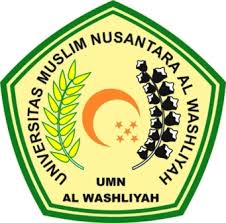 PROGRAM STUDI MAGISTER PENDIDIKAN MATEMATIKAFAKULTAS KEGURUAN DAN ILMU PENDIDIKAN UNIVERSITAS MUSLIM NUSANTARA AL WASHLIYAHMEDAN2020REVIEW LITERATUR  SISTEMATIS : PENERAPAN MODEL PEMBELAJARAN CREATIVE PROBLEM SOLVINGDALAM MENINGKATKAN KEMAMPUANPEMECAHAN MASALAH MATEMATISDAN SELF-EFFICACYTesis ini Diajukan sebagai Syarat Untuk Memperoleh Gelar Magister Pendidikan Pada Jurusan Pendidikan Matematika dan Ilmu Pengetahuan Alam Program Studi Magister Pendidikan MatematikaOLEHASTRI WARIYANTINPM. 187115003PROGRAM STUDI MAGISTER PENDIDIKAN MATEMATIKAFAKULTAS KEGURUAN DAN ILMU PENDIDIKAN UNIVERSITAS MUSLIM NUSANTARA AL WASHLIYAHMEDAN2020